Dear Parent                                                                                                                                      17-12-2020 As you are aware, we finish our term tomorrow for Christmas. Please see staggered finish times below. We would ask you to collect your children punctually tomorrow, to avoid any unnecessary overlap of classes. If you have children in more than one class, we will do our best to have them at the gate with younger siblings. (No uniform required tomorrow).Other NewsI am delighted to inform you that our Christmas jumper day raised £250, which has been donated to Newry Hospice. Amy, the fundraising coordinator for the Hospice will visit the school in the morning to receive the cheque.Our ‘Helping Hands’ appeal raised a staggering £550 and Fr Greg was presented with the cheque this morning by our Primary Seven School Council representatives. These donations were made by parents and children, in lieu of staff receiving gifts this year. We are totally overwhelmed by your generosity and we are delighted to be able to facilitate fundraising for these very worthy causes. A sincere thank you to all our parents and extended families for your endless generosity. Thank you also to our staff, who were so willing to donate to our local charity.Our school raffle raised £500 and this money will be used to part pay for our Healthy Kids programme. Congratulations to all our raffle winners!We have posted some beautiful Christmas singing on our school website and encourage you to have a listen, if you haven’t already done so. The girls and boys did us proud with their cheerful singing and their great Christmas spirit! Well done to all classes.We return to school on Wednesday 6th January.We look forward to seeing all our pupils back safely on this date.Wishing you a very peaceful and safe Christmas and a Happy New Year.Yours SincerelyMrs Brenda CaseySt. Mary’s P.S and Cill Chluana Parish Nursery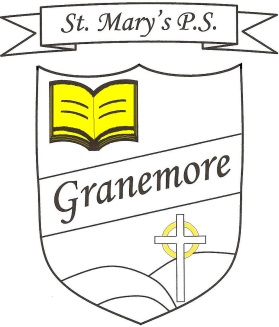 Learning through faith, laughter and love.123 Granemore RoadTassaghCo ArmaghBT20 2NJPrincipal: Mrs B Casey bcasey632@c2kni.netLearning through faith, laughter and love.Telephone:  02837538018Facsimile :  028 37538018Pedestrian gateTop GateNursery 11.30amP1- 11.35amP3- 11.35amP2- 11.40amP4- 11.40amP5- 11.50amP6- 11.50amP7- 12 noon